Contact InformationEducation/Work ExperienceAvailabilityDuring which hours are you available for volunteer assignments?Volunteer Position InformationTell us in which areas you are interested in volunteering.Previous Volunteer ExperienceSummarize your previous volunteer experience.Person to Notify in Case of EmergencyAgreement and SignatureBy submitting this application, I affirm that the facts set forth in it are true and complete. I understand that if I am accepted as a volunteer, any false statements, omissions, or other misrepresentations made by me on this application may result in my immediate dismissal.Our PolicyIt is the policy of this organization to provide equal opportunities without regard to race, color, religion, national origin, gender, sexual orientation, age, or disability.Thank you for completing this application form and for your interest in volunteering with us.EMPLOYMENT REFERENCE CHECK AUTHORIZATION AND RELEASE I hereby authorize and request the individuals, firms, organizations, and institutions listed on my application for volunteering with Brunswick Community College to release all employment and personal reference information as requested by Brunswick Community College. I understand that information furnished will be used only for prospective volunteering evaluation with Brunswick Community College and further that such information will not be forwarded to any other persons, firms, organizations, or institutions. I hereby release the persons, firms, organizations, or institutions listed on my application from any and all liabilities arising from the furnishing of requested employment information. _______________________________________________________________ Signature                                                                               DateVolunteer Application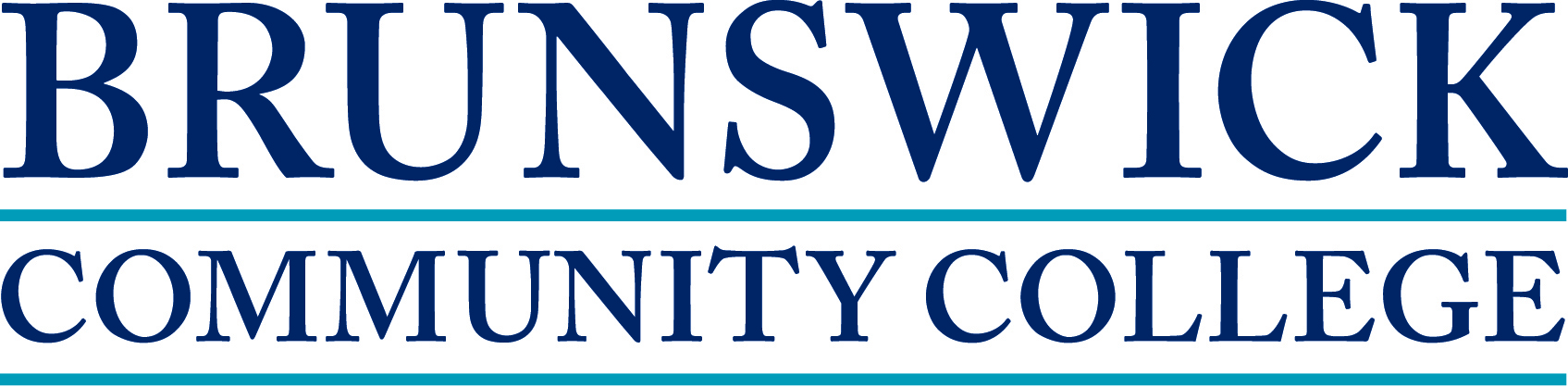 NameStreet AddressCity ST ZIP CodeHome PhoneWork PhoneE-Mail AddressHighest Level of Education: Current Employer: Personal Reference:  Please List Name & Contact Information: Personal Reference:  Please List Name & Contact Information Weekday morningsWeekend morningsWeekday afternoonsWeekend afternoonsWeekday eveningsWeekend eveningsWhat position are you applying for? What experience do you have in this area? Special Skills or QualificationsSummarize special skills and qualifications you have acquired from employment, previous volunteer work, or through other activities, including hobbies or sports.NameStreet AddressCity ST ZIP CodeHome PhoneWork PhoneE-Mail AddressName (printed)SignatureDate